-Exercer sa citoyenneté dans la République française et l'Union européenneEnfin, la vérité sur le recrutement du président http://www.youtube.com/watch?v=WuQx94VIdf4&feature=player_embeddedL'idée de citoyenneté européenne.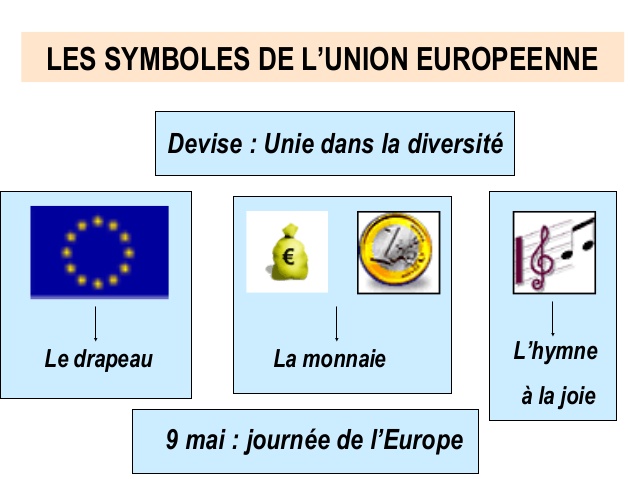 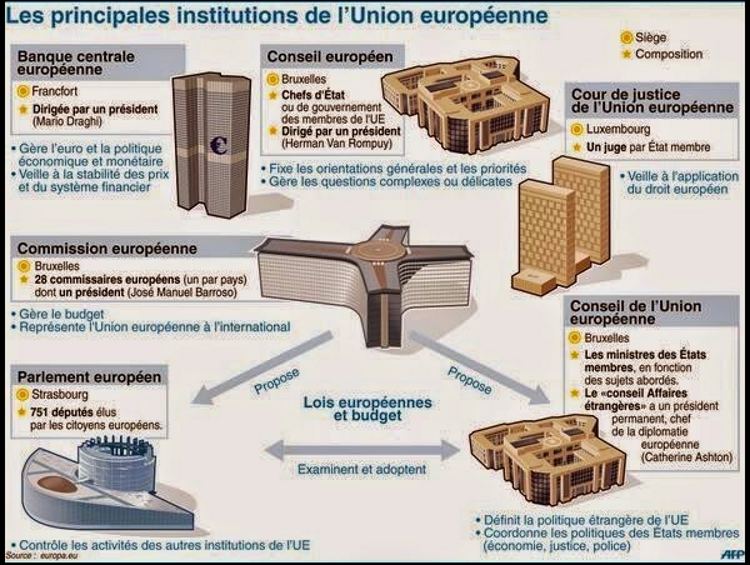 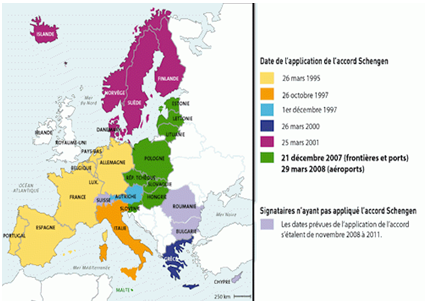 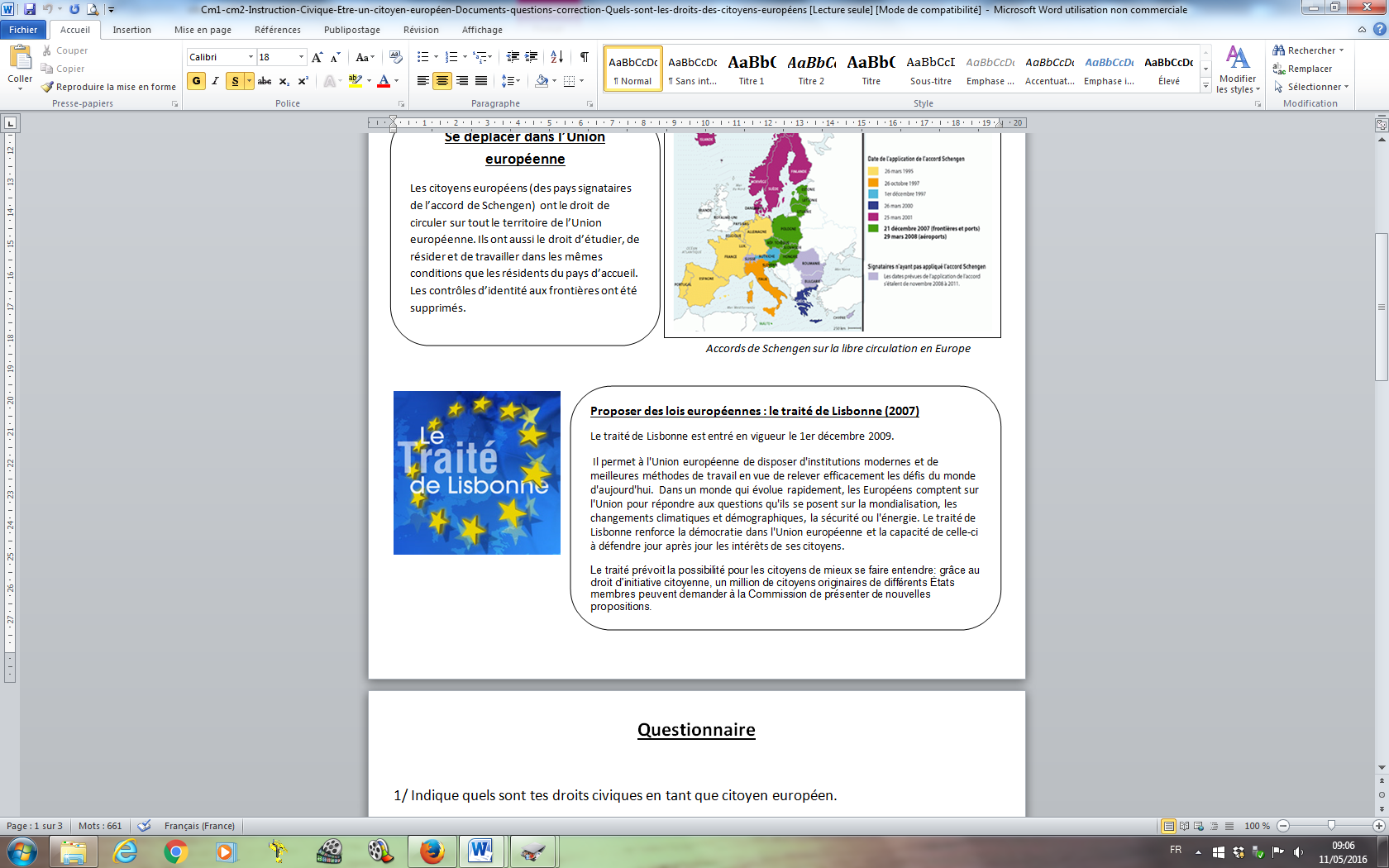 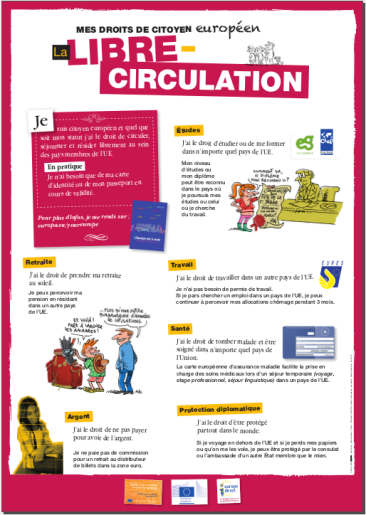 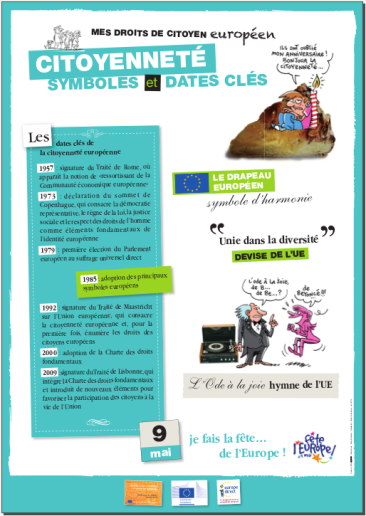 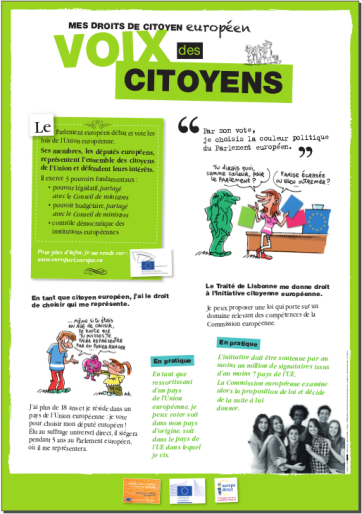 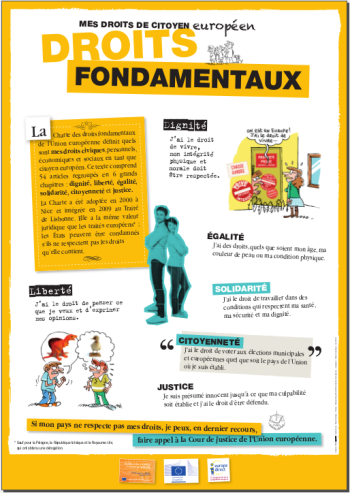 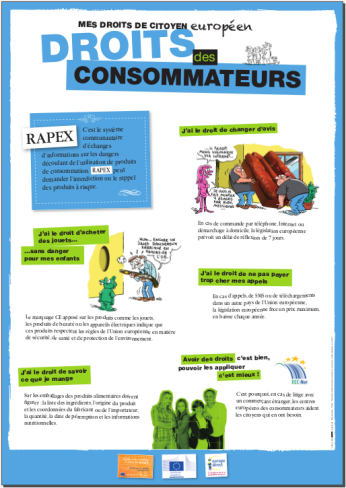 Voter : citoyenneté, nationalité et souveraineté populaire 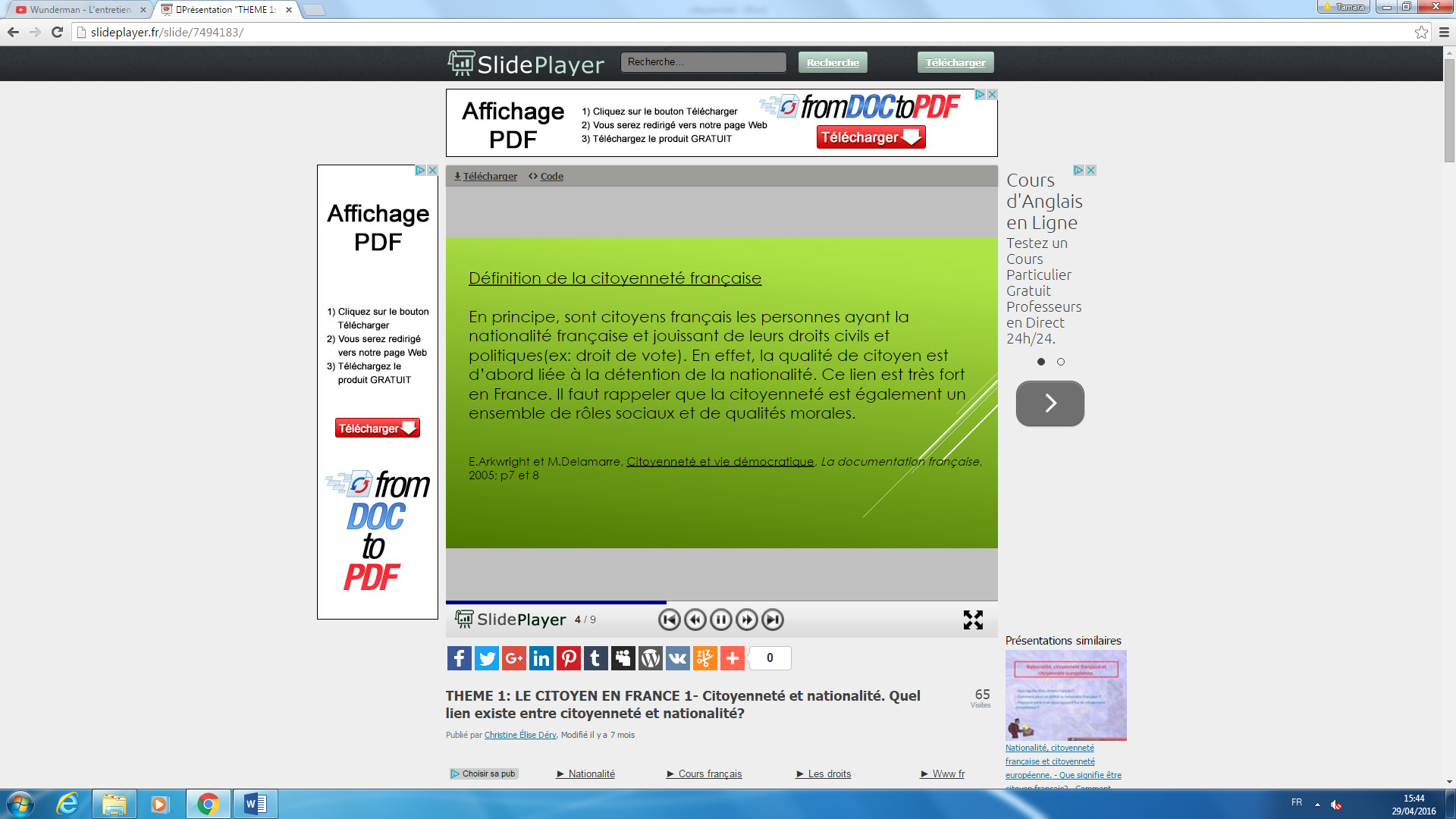 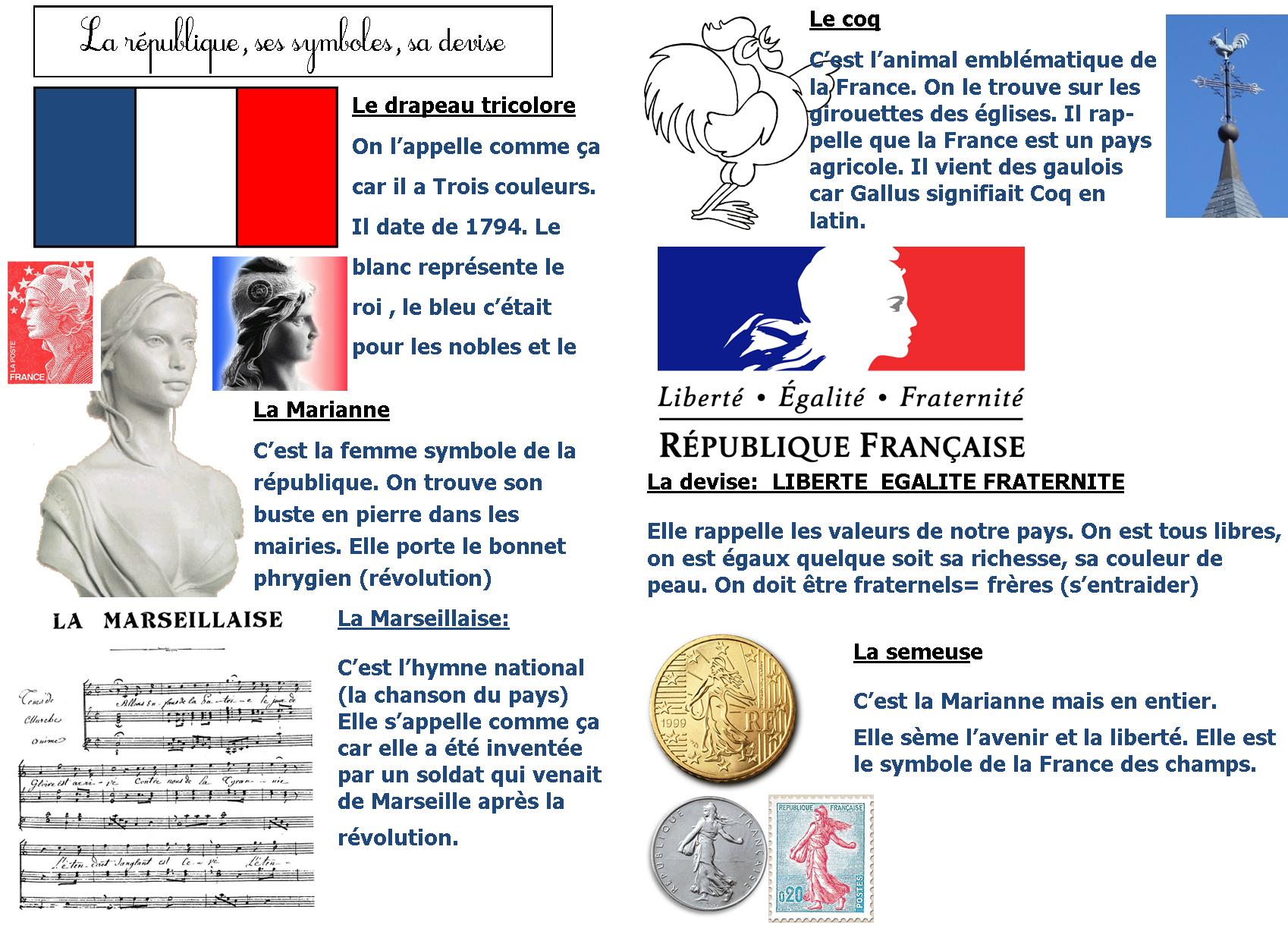 Définition nationalitéLa nationalité est le lien juridique qui relie un individu à un État déterminé. De ce lien découlent des obligations à la charge des personnes qui possèdent la qualité de Français, en contrepartie desquelles sont conférés des droits politiques, civils et professionnels, ainsi que le bénéfice des libertés publiques.
La nationalité française peut résulter :
- d'une attribution par filiation (droit du sang) ou par la naissance en France (droit du sol) ;
- d'une acquisition à la suite d'évènements personnels (mariage avec un Français, par exemple) ou d'une décision des autorités françaises (naturalisation).
La nationalité française est attribuée de plein droit à la naissance :
- à l'enfant, légitime ou naturel, dont l'un des parents au moins est français (droit du sol) ;
- à l'enfant, légitime ou naturel, né en France lorsque l'un de ses parents au moins y est lui-même né (double droit du sol).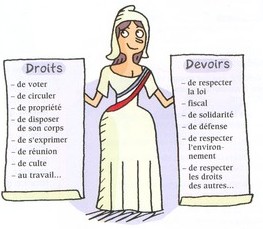 Source : inseele droit de vote  et les modalités du vote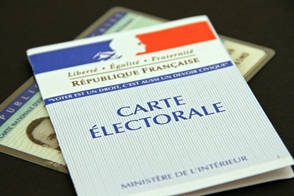 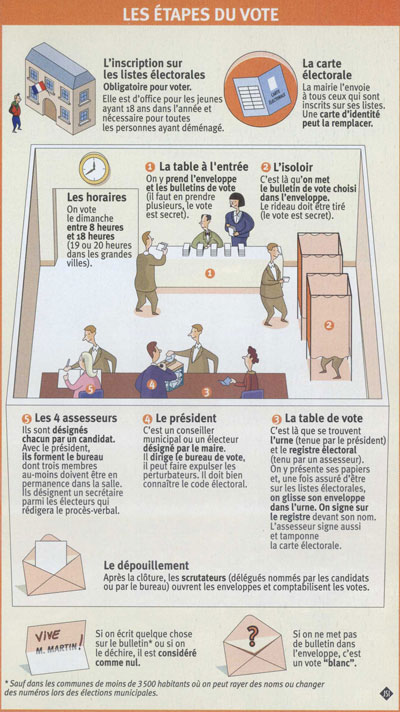 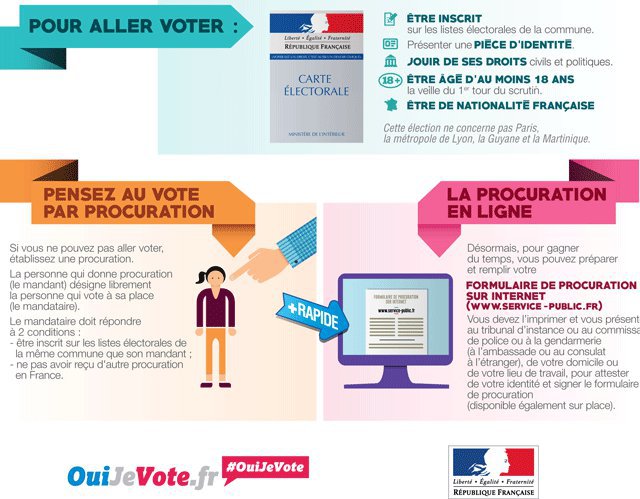 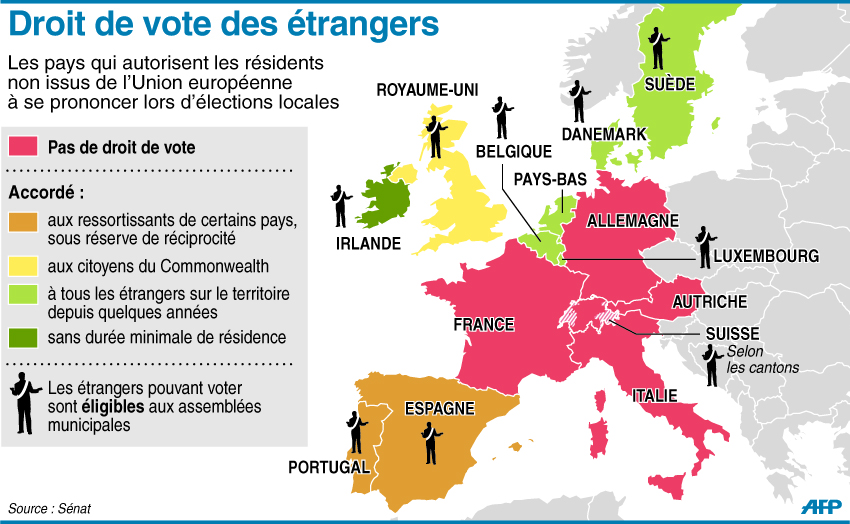 